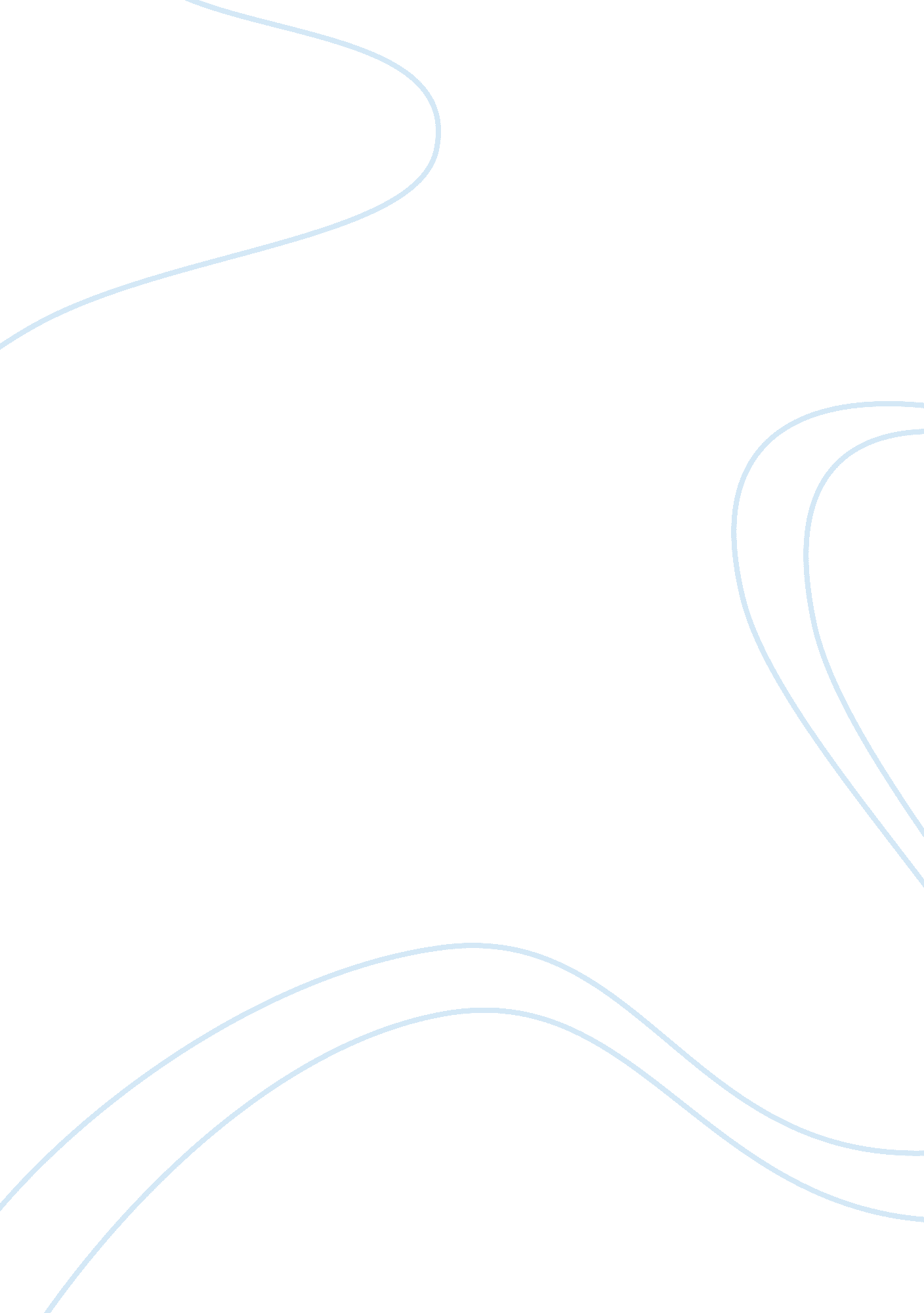 CareerEngineering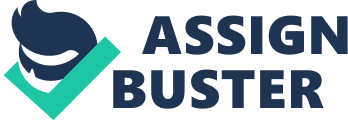 Engineering and Construction Engineering and construction career involves the work of directing a construction project. An engineer in this occupation designs the plan for roads, bridges, pipelines, sewage systems, and railroads. After designing, a construction engineer oversees the daily activities on the site of a construction to ensure that what he planned is being implemented. 
According to Harrison, entry-level education for construction engineers is a bachelor’s degree in construction management, civil engineering, or construction science. Some career experience working as an assistant manager or construction worker is a requirement by many employers (Harrison web). US department of labour gives a mean hourly rate of $ 45. 14 and a mean annual wage of $ 93, 900 (US department of labour web). Louisiana is the second paying state for civil engineers with an annual average of $ 111, 980 with an hourly average of $ 53, 84. The trend of construction engineers is that this occupation will grow at an average rate to all occupations in California. This is the case nationally because of road repairs, road construction, bridge construction and other structures are expected to rise. 
Construction engineers work in different environments. When designing projects entrusted to them, they work in a quite office environment. However, if a project is in a remote area, construction engineers have to bear with the cold or hot environment in such areas. Physically they are supposed to be fit to lift up some construction items here and there. In addition, they should have good eyesight to see details at a close range, Knowledge of tools, methods, and materials used in construction. Most construction engineers work full time and in most cases on overtime to complete contractual assignments. 
Works Cited 
Harrison, Haley. “ Job Description for a Construction Project engineer.” Ehow Contributor. 2012. Web 10 April 2012. US Department of Labour. “ Occupational Employment Statistics.” 2011. Web 10 April 2012. US Department of Labour. “ Work Environment.” Occupational Outlook and book. 2012. Web 10 April 2012. 